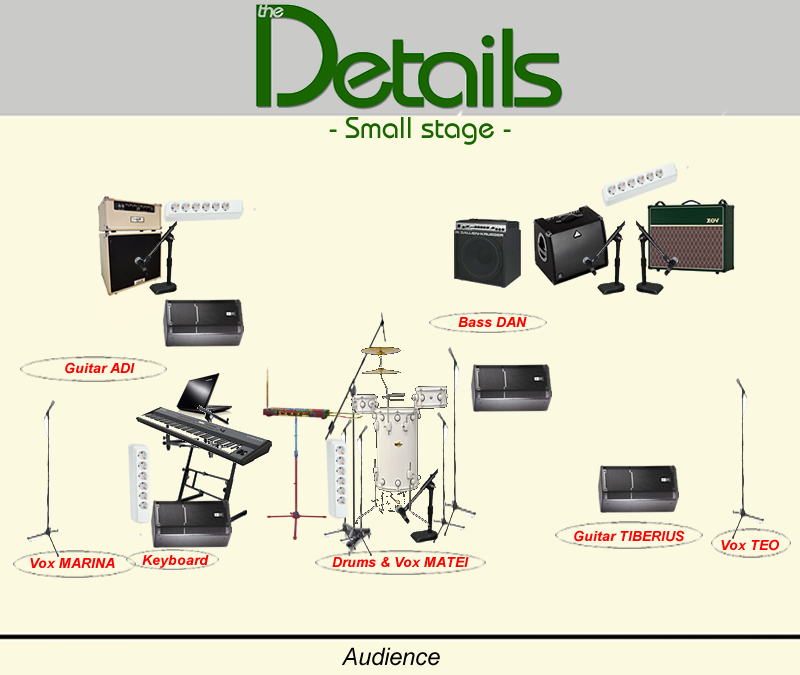 Need from the venue:ItemQntyPreferredNotesMic - dynamic - for snare/toms3Shure SM57; 3 boom standsMic - dynamic - for bass drum1Shure 52A; L-shaped boom standMic - condenser - OH1AKG C-series; high boom standCymbals on the leftMonitor4IN-EAR monitors4Sockets33 x three outletMic - dynamic - for guitar amps3Shure SM57; L-shaped boom standD.I. box + XLR cable2Jack-jack cable2COMBO Guitar Amp1VOX AC30 / Fender Twin ReverbBass Amp1Gallien Krueger / Ampeg